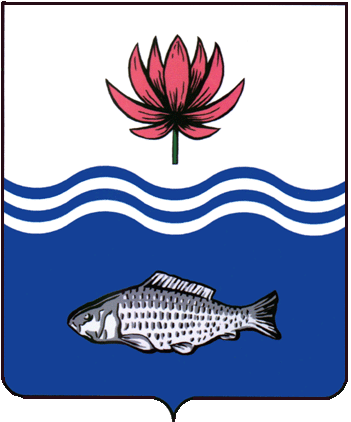 АДМИНИСТРАЦИЯ МО "ВОЛОДАРСКИЙ РАЙОН"АСТРАХАНСКОЙ ОБЛАСТИРАСПОРЯЖЕНИЕОб отмене режима повышенной готовности  на территории Володарского района Астраханской областиВ соответствии с постановлением Правительства Российской Федерации от 30.12.2003 г. № 794 «О единой государственной системе предупреждения и ликвидации чрезвычайных ситуаций», а также в связи с отсутствием возникновения чрезвычайной ситуации, связанной с местными размывами водооградительных валов и возможным подтоплением населенных пунктов Володарского района:1.Отменить с 19.06.2017 г. на территории Володарского района режим повышенной готовности для органов управления и сил районного звена территориальной подсистемы РСЧС Астраханской области.2.Признать утратившим силу распоряжение администрации                          МО «Володарский район» от 28.04.2017 г. № 464-Р «О введении режима повышенной готовности на территории Володарского района».3.Сектору информационных технологий организационного отдела администрации МО «Володарский район» (Лукманов) разместить настоящее распоряжение на официальном сайте администрации МО «Володарский район»4.Главному редактору МАУ «Редакция газеты «Заря Каспия» (Шарова) опубликовать настоящее распоряжение.5.Настоящее распоряжение вступает в силу с момента со дня его опубликования.6.Контроль за исполнением настоящего распоряжения возложить на заместителя главы администрации МО «Володарский район» по оперативной работе Магзанова С.И.Глава администрации                                                           Б.Г. Миндиев от 19.06.2017г.№ 685-р 